Publicado en Barcelona el 24/01/2020 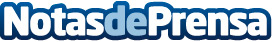 La formación para pymes, clave para los buenos resultados de la economía balearLas Islas Baleares han mantenido un crecimiento económico estable gracias a los buenos resultados de sus pequeñas y medianas empresas. Level UP organiza hoy y mañana en Mallorca un curso para ofrecer herramientas efectivas en liderazgo a los empresarios de la zonaDatos de contacto:Jordi González93.832.46.02Nota de prensa publicada en: https://www.notasdeprensa.es/la-formacion-para-pymes-clave-para-los-buenos_1 Categorias: Nacional Finanzas Baleares Emprendedores Recursos humanos Cursos http://www.notasdeprensa.es